Dynamic Purchasing System for the Provision of Software Development Services – DPS 060/20 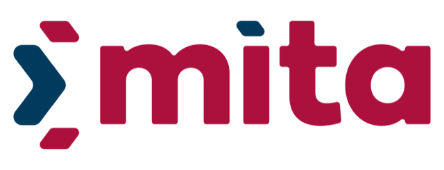 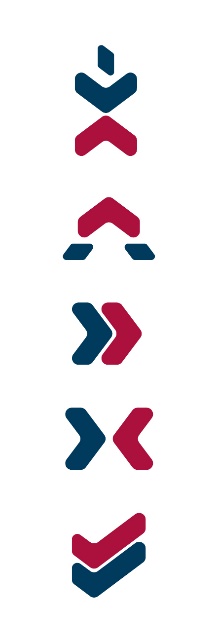 Templates Change Control1. DPS Guidance NotesModification History2. Specific Contract TemplateModification History3. ePPS XML TemplateModification History4. Baseline Terms of Reference Modification History5. Mandatory General RequirementsModification History6. Letter of Engagement Template Modification History7. Fees Schedule TemplateModification HistoryVersion Release DateChanges1.030/11/2020New version for release.2.025/01/2021Rectified minimum timeframe for Specific Contracts.3.022/02/2021Updated reference to DCC approval for Specific Contracts above €10,000. 4.027/05/2021Updated procedure for admittance to DPS and included references to Sectoral Procurement Directorate. Minor updates across.5.005/11/2021Included reference to fees schedule template and local Award Notice (no TED publication). Included guidance on modifications and optional quantities.  6.014/03/2022Included reference to Procurement Originators Form and included new section 10 on the Fees Schedule template. Included guidance on EU funded Specific Contracts. 7.017/10/2022Replaced references to SPU with SPD. Minor amendments throughout.8.021/12/2022Updated guidance on EU funded Specific Contracts.  9.014/03/2023Updated guidance on UBO Information Sheet for Specific Contracts.Version Release DateChanges1.030/11/2020New version for release.2.027/05/2021Replaced reference to ‘MPU’ with ‘SPD’. 3.005/11/2021Updated Notes to Clause 74.014/03/2022Included Data Processing requirements under Clause 7 (iii)5.014/03/2023Included declaration concerning UBO Information Sheet as Clause 7(iii) and re-numbered Data Processing requirement to Clause 7 (iv).Version Release DateChanges1.030/11/2020New version for release.Version Release DateChanges1.030/11/2020New version for release.Version Release DateChanges1.030/11/2020New version for release.2.022/02/2021Updated Data Processing requirements. 3.027/05/2021Replaced reference to ‘MPU’ with ‘SPD’.4.014/03/2022Updated Data Processing requirements.  Version Release DateChanges1.016/12/2020New version for release.2.027/05/2021Updated instructions detailing thresholds for maximum value of specific contracts. 3.014/03/2022Updated Performance Guarantee clause and included sample text for Pre-Financing Guarantee, where required. 4.017/10/2022Updated Performance Guarantee clause. Version Release DateChanges1.005/11/2021New version for release.